УДК 33.332.146.2 / ББК 65.049(2)                                                                 Подколзина И.М.РАЗВИТИЕ СОВРЕМЕННЫХ ФИНАНСОВЫХ ИНСТРУМЕНТОВ ПОВЫШЕНИЯ ИНВЕСТИЦИОННОЙ ПРИВЛЕКАТЕЛЬНОСТИ РЕГИОНОВАннотация. В данной статье рассматриваются сущность и тенденции инвестиционной политики регионов Российской Федерации, а также способы повышения их инвестиционной привлекательности. Были выявлены факторы, отрицательно влияющие на приток инвестиций. В  данном исследовании был проанализирован Северо-Кавказский федеральный округ как экономический субъект, выявлены его преимущества и перспективы, а также предложены способы увеличения инвестиционной активности региона.Ключевые слова. финансовые инструменты, инвестиционная привлекательность, региональная политика, реальный сектор экономики, риски.Инвестиционная политика – ключевой фактор развития любого хозяйствующего субъекта, будь то предприятие, регион или страна в целом. Эффективные механизмы формирования инвестиционного климата позволяют обеспечить деловую активность, экономическую безопасность и высокую конкурентоспособность [4].Стабильное развитие регионов зависит от нескольких факторов: географических, исторических, производственных и финансовых. Они, в свою очередь, могут оказывать как положительное воздействие – благоприятные природно-климатические условия, так и отрицательное – нестабильность мировой рыночной системы. Для оценки инвестиционной привлекательности региона, как правило, используют следующие ключевые показатели: финансовая устойчивость, географическое положение, производственный потенциал, региональная инфраструктура [5].Современные условия наложили отпечаток на инвестиционную привлекательность каждого субъекта экономики. В условиях, когда передвижение по миру ограниченно, все больше внимания уделяется внутренним ресурсам региона.Стоит отметить, что сложная эпидемиологическая обстановка повлияла не только на демографические и социальные показатели, но и во многом оказала воздействие на экономику. За последние несколько лет поток инвестиций сократился. Согласно данным Национального рейтингового агентства в российских регионах сложилась следующая тенденция (таблица 1).Таблица 1  Рейтинг инвестиционного климата в субъектах РФ На основе этих данных можно сделать вывод о том, что по уровню привлеченных инвестиций регионы имеют значительную дифференциацию.Рисунок 1. Распределение ВРП по федеральным округам РФ, %Субъекты, имеющие высокую инвестиционную привлекательность, обладают более 90% от общего потока инвестиций, в то время как четвертая часть всех регионов страны - около 0,2% иностранных инвестиций. Основной поток инвестиций направлен на центральные регионы нашей страны, а также на туристические центры, которые за последний год получили значительное развитие.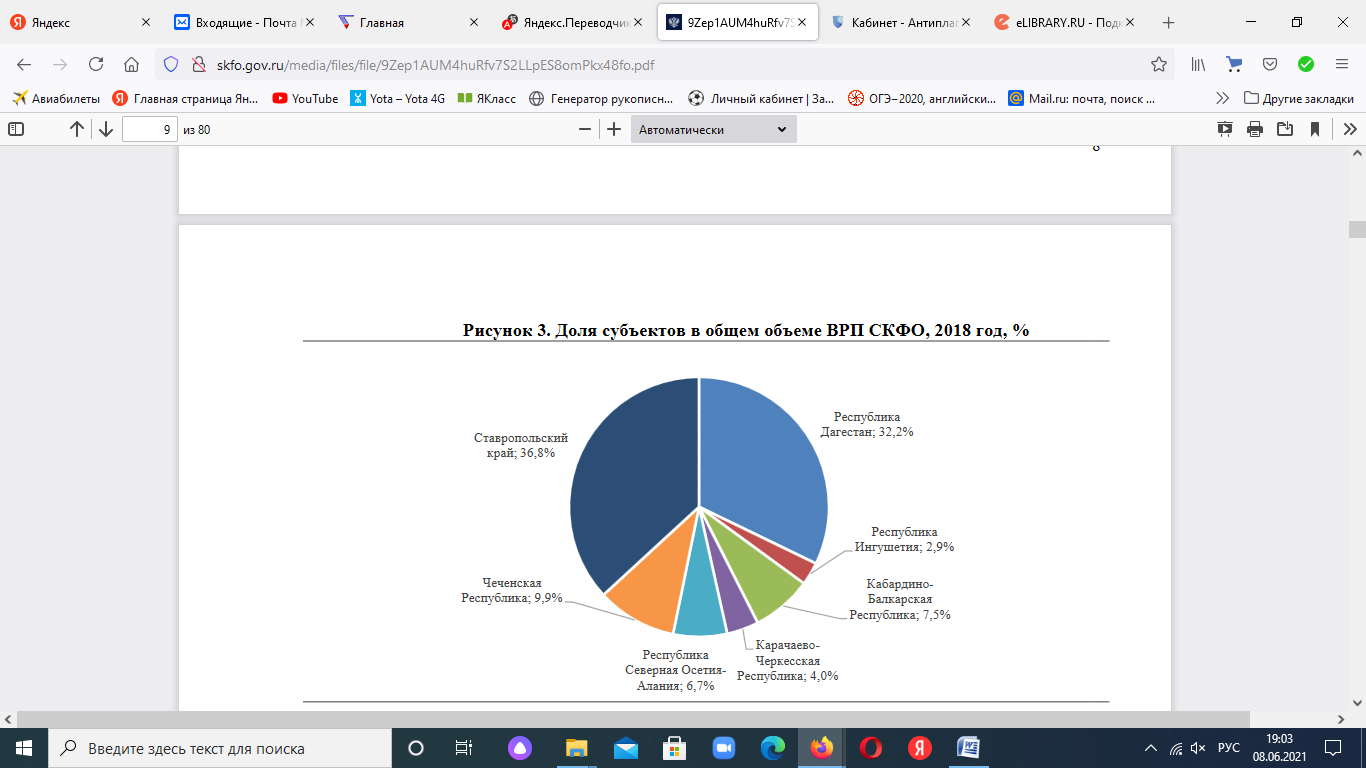 Рисунок 2. Доля субъектов в общем объеме ВРП Северо - Кавказского федерального округа,2019год,%Как можно отметить, что основную долю занимает Ставропольский край–36,8 % и Республика Дагестан–32,2 %.Проблемы повышения инвестиционной привлекательности регионов Северо-Кавказского федерального округа носят постоянный характер, поэтому их анализ имеет важное значение.Для повышения инвестиционной привлекательности отдельных регионов России необходимо реализовывать различные программы  (рис.3).Рисунок 3. Направления развития инвестиционной активности регионовОпыт зарубежных и отечественных экономистов доказывает, что важным этапом развития инвестиционного потенциала является анализ слабых и сильных сторон региона. Выделим факторы, оказывающие отрицательное воздействие[3] .Во-первых, это трудовые резервы. В последние годы показатель оттока квалифицированных кадров из региона растет, наблюдается дефицит специалистов технического и инженерного профиля. Спрос на специалистов со знанием иностранного языка увеличивается каждый год, при этом предложение на рынке небольшое.Во-вторых, хозяйственная инфраструктура. Отсутствие необходимых ресурсов не позволяет в полной мере обеспечить реализацию многих проектов. Зачастую крупные предприятия региона имеют в распоряжении оборудование с высокой степенью износа. К данному фактору следует отнести низкую плотность автодорог между субъектами федерации.Ключевой группой факторов, следует считать финансовую инфраструктуру. Выделим следующие проблемные зоны:недостаточный уровень поддержки малого и среднего бизнеса;низкое развитие рынка ценных бумаг;долгосрочное кредитование не является популярным инструментом финансирования [6].Северо-Кавказский федеральный округ обладает уникальными природными условиями, что в значительной степени сказывается на экономике региона в целом. Территория подходит для реализации проектов в нефтегазовой отрасли, создания научных центров, развития отрасли сельского хозяйства.Географическое положение позволяется формировать эффективную систему коммуникаций с иностранными партнерами.Анализ опыта соседних регионов позволяет внедрить эффективные механизмы производственного цикла.Существует большое количество методов повышения инвестиционной привлекательности. Часто система инструментов в различных регионах совпадает в связи с тем, что политика формируется на основе имеющихся федеральных законов.Так, выделяют две группы инструментов: финансовые и нефинансовые (рис.4). Рисунок 4. Методы повышения инвестиционной привлекательности [3].Для создания привлекательных условий с целью увеличения притока инвестиций в округе проводится комплекс мероприятий, стоит отметить, что этот процесс носит несистемный характер и как правило его инициатором являются органы федеральной власти.Во-первых, предоставление налоговых льгот, в отдельных регионах установлена пониженная ставка налога для субъектов предпринимательства, применяющих упрощенную систему налогообложения. Также микропредприятия имеют возможность получить субсидии и льготные кредиты [2].Во-вторых, создание приоритетных статусов инвестиционных проектов, так крупные энергетические компании реализуют свои программы территории региона, в том числе «Лукойл-инжиниринг» профинансировал инвестиционный проект по развитию завода «Ставролен» в городе Буденновске, что позволило увеличить производственные мощности и снизить затраты. Данный проект заинтересовал инвесторов, что позволило привлечь значительный денежный поток в регионы.В-третьих, формирование и использование фондов, созданных с целью инвестирования и обеспечения гарантий. Такие резервы позволяют принимать на себя большее количество инвестиционных рисков, а значит внедрять в деятельность инновационные технологии.Особую роль играют правовые методы обеспечения инвестиционной привлекательности. Их основная задача состоит в гарантии защиты равных прав и интересов инвесторов. Для эффективной политики необходимо разрабатывать собственные нормативные документы, которые будут иметь положения по конкретным вопросам относительно развития федерального округа [1].Выделение приоритетных направлений – один из основных аспектов повышения инвестиционной  активности региона. Политика, осуществляемая субъектами страны, должна соответствовать основным требованиям рынка, а также быть ориентирована на развитие реального сектора экономики. Для необходимо использовать ряд инструментов, среди которых можно выделить целевые программы, государственные инвестиции, развитие рынка ценных бумаг. Увеличение инвестиционной привлекательности региона возможно в случае, когда инвестиционная активность будет заметна не только на федеральном уровне, но и иметь место и на муниципальном уровне. Необходимо разрабатывать базу, которая будет включать в себя совокупность методов и инструментов успешной работы организаций.Библиографический списокАгаркова Л.В., Гурнович Т.Г., Берулава О.С. Построение прогнозных параметров деятельности предприятий регионального АПК // Региональная экономика: теория и практика. 2016. № 3 (426). С. 16-27.  Подколзина И.М., Шахраманян И.Д., Бабанская К.А., Долгова Ю.Г.
Основные направления воздействия малого инновационного предпринимательства на развитие экономики России // В книге: Инновационные подходы в решении проблем современного общества. монография. Пенза, 2018. С. 201-208.Решетов К.Ю., Жеребцов В.И., Шматова Н.И., Бобрышев А.Д., Царегородцев Ю.Н. и др. Инновационный янтарный кластер – прогрессивная форма организации бизнеса: Коллективная монография / Под ред. Пирогова Н.Л. – М., 2018.Таранова И.В., Подколзина И.М. Мировой финансово-экономический кризис в России: тенденции и перспективы //Вестник Института дружбы народов Кавказа Теория экономики и управления народным хозяйством. 2017. № 1 (41). С. 2.Rusetskiy M.G., Agarkova L.V., Ulibina L.K., Okorokova O.A., Aygumov T.G. Thе rоle of insurаnce in prщviding есonomic sаfety оf businеss еntities // Espacios. 2018. Т. 39. № 27.Vorontsova G.V., Chepurko G.V., Ligidov R.M., Nalchadzhi T.A., Podkolzina I.M. Problems and perspectives of development of the world financial system in the conditions of globalization // В сборнике: The Future of the Global Financial System: Downfall or Harmony. Сер. "Lecture Notes in Networks and Systems" Cham, Switzerland, 2019. С. 862-870.	Информация об автореПодколзина Ирина Михайловна (Россия, Ставрополь) - кандидат экономических наук, доцент кафедры «Экономическая безопасность и аудит», Федеральное государственное автономное образовательное учреждение высшего образования «Северо-Кавказский федеральный университет» (Россия,  г. Ставрополь, ул.Пушкина, 1, privetia2003@mail.ru). Podkolzina I.M.DEVELOPMENT OF MODERN FINANCIAL INSTRUMENTS TO INCREASE THE INVESTMENT ATTRACTIVENESS OF REGIONSAbstract. This аrticle disсusses the essеnce and trеnds of the investmеnt policy of thе rеgions of the Russiаn Fеderation, аs wеll аs wаys to incrеase thеir investment attractiveness. Factors affecting investment inflows were identified. Within thе frаmewоrk оf thе аrticlе, the Nоrth Cаucаsus Fеderal Distriсt was analyzed as an economic entity, its advantages and prospects were identified, as well as ways to increase the investment activity of the region.Keywords. financial instruments, investment attractiveness, regional policy, the real sector of the economy, risks.Information about the authorPodkolzina Irina Mikhailovna (Russia, Stavropol) - Candidate of Economic Sciences, Associate Professor of the Department of Economic Security and Audit, Federal State Autonomous Educational Institution of Higher Education "North Caucasus Federal University" (Russia, Stavropol, Pushkina st., 1, privetia2003@mail.ru). ReferencesAgarkova L. V., Gurnovich T. G., Berulava O. S. Construction of forecast parameters of the activity of enterprises of the regional agro-industrial complex / / Regional economy: theory and practice. 2016. No. 3 (426). pp. 16-27. Podkolzina I. M., Shakhramanyan I. D., Babanskaya K. A., Dolgova Yu. G.The main directions of the impact of small innovative entrepreneurship on the development of the Russian economy / / In the book: Innovative approaches in solving the problems of modern society. monograph. Penza, 2018. pp. 201-208.Reshetov K. Yu., Zherebtsov V. I., Shmatova N. I., Bobryshev A.D., Tsaregorodtsev Yu. N., etc. Innovative Amber cluster-a progressive form of business organization: A collective monograph / Ed. Pirogova N. L.-M., 2018.Taranova I. V., Podkolzina I. M. The world financial and economic crisis in Russia: trends and prospects //Bulletin of the Institute of Friendship of the Peoples of the Caucasus Theory of Economics and Management of the National Economy. 2017. No. 1 (41). p. 2.Rusetskiy M.G., Agarkova L.V., Ulibina L.K., Okorokova O.A., Aygumov T.G. THE ROLE OF INSURANCE IN PROVIDING ECONOMIC SAFETY OF BUSINESS ENTITIES // Espacios. 2018. Т. 39. № 27.Vorontsova G.V., Chepurko G.V., Ligidov R.M., Nalchadzhi T.A., Podkolzina I.M. Problems and perspectives of development of the world financial system in the conditions of globalization // В сборнике: The Future of the Global Financial System: Downfall or Harmony. Сер. "Lecture Notes in Networks and Systems" Cham, Switzerland, 2019. С. 862-870.	Порядковый номерРегион20201МоскваПодтверждено 2Республика ТатарстанПодтверждено3Тульская областьПовышено4Санкт-ПетербургПовышено5Московская областьПовышено6Краснодарский крайПовышено7Ставропольский крайПовышено8Белгородская областьПовышено9Калужская областьПонижено10Республика БашкортостанПовышено11Ярославская областьПовышено